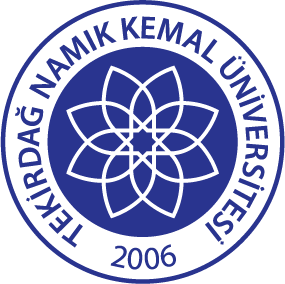 TNKÜ AĞIZ VE DİŞ SAĞLIĞI UYGULAMA VE ARAŞTIRMA MERKEZİ İLAÇ UYGULAMA FORMU Doküman No: EYS-FRM-277TNKÜ AĞIZ VE DİŞ SAĞLIĞI UYGULAMA VE ARAŞTIRMA MERKEZİ İLAÇ UYGULAMA FORMU Hazırlama Tarihi: 05.01.2022TNKÜ AĞIZ VE DİŞ SAĞLIĞI UYGULAMA VE ARAŞTIRMA MERKEZİ İLAÇ UYGULAMA FORMU Revizyon Tarihi: --TNKÜ AĞIZ VE DİŞ SAĞLIĞI UYGULAMA VE ARAŞTIRMA MERKEZİ İLAÇ UYGULAMA FORMU Revizyon No: 0TNKÜ AĞIZ VE DİŞ SAĞLIĞI UYGULAMA VE ARAŞTIRMA MERKEZİ İLAÇ UYGULAMA FORMU Toplam Sayfa Sayısı: 1TARİHHASTANIN  ADI-SOYADIHASTANIN TANISI İLAÇ UYGULAMA SEBEBİUYGULANACAK İLAÇ ADI-/UYGULAMA YOLUHEKİM ADI-SOYADI-İMZASIHEMŞİRE ADI SOYADI-İMZASI